Приложение №1Во исполнение Закона Приднестровской Молдавской Республики от 08.11.2018 года №318-З-VI «О закупках в Приднестровской Молдавской Республике», в текущей редакции, на основании норм «Методических рекомендаций, по применению методов определения начальной (максимальной) цены контракта, заключаемого с поставщиком» утверждённых Приказом Министерства экономического развития Приднестровской Молдавской Республики от 24.12.2019 года №1127, в целях определения начальной (максимальной) цены контракта, с учётом выбора метода сопоставимых рыночных цен (анализ рынка),  Государственная администрация г. Бендеры публикует в информационной системе запрос на предоставление ценовой информации:Приложение № 2Фантом 4 Про V2.0 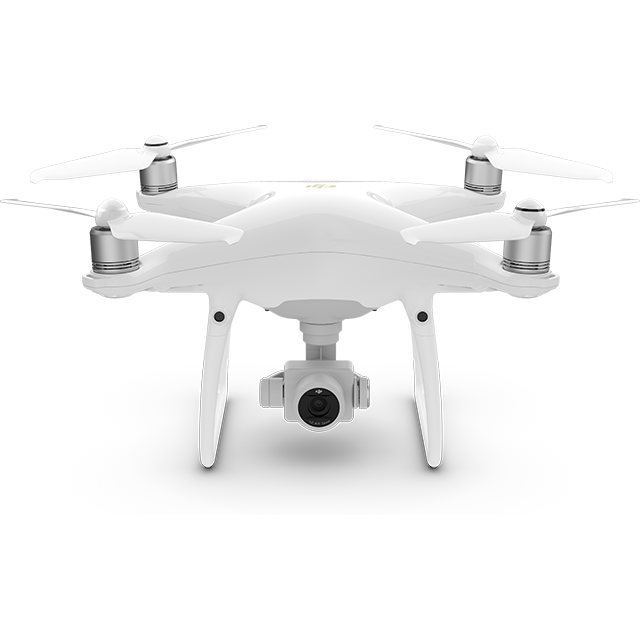 ПолетВес (с батареей и пропеллерами) 1375 гРазмер по диагонали (исключая пропеллеры)350 ммМаксимальная скорость подъема S-режим: 6 м/с, P-режим: 5 м/сМаксимальная скорость спуска S-режим: 4 м/с, P-режим: 3 м/сМаксимальная скорость S-режим: 45 миль/ч (72 км/ч), A-режим: 36 миль/ч (58 км/ч), P-режим: 31 миль/ч (50 км/ч)Максимальный угол наклона S-режим: 42°, A-режим: 35°, P-режим: 25°Максимальная угловая скорость S-режим: 250°/с, А-режим: 150°/сМаксимальный потолок обслуживания над уровнем моря19685 футов (6000 м)Максимальное сопротивление скорости ветра10 м/сМаксимальное время полета прибл. 30 минутДиапазон рабочих температур от 32° до 104°F (от 0° до 40°C)Системы спутникового позиционирования GPS/ГЛОНАССДиапазон точности наведенияПо вертикали:±0,1 м (с визуальным позиционированием)±0,5 м (с GPS-позиционированием)По горизонтали:±0,3 м (с визуальным позиционированием)±1,5 м (с GPS-позиционированием)ПодвескаСтабилизация 3 оси (тангаж, крен, рыскание)Контролируемый диапазон Шаг: от -90° до +30°Максимальная контролируемая угловая скоростьШаг: 90°/сДиапазон угловой вибрации ±0,02°Система технического зрения: система переднего обзора, система заднего обзора, Система нижнего обзораДиапазон скоростей ≤31 миль/ч (50 км/ч) на высоте 6,6 футов (2 м) над землейДиапазон высот 0–33 фута (0–10 м)Рабочий диапазон 0–33 фута (0–10 м)Сенсорный диапазон препятствий 2–98 футов (0,7–30 м)Угол обзораВперед: 60° (по горизонтали), ±27° (по вертикали)Назад: 60° (по горизонтали), ±27° (по вертикали)Вниз: 70° (спереди и сзади), 50° (слева и справа)Измерение частоты Вперед: 10 Гц, Назад: 10 Гц, Вниз: 20 ГцРабочая среда Поверхность с четким рисунком и достаточным освещением (люкс>15)Инфракрасная сенсорная системаСенсорный диапазон препятствий 0,6–23 фута (0,2–7 м)Угол обзора 70° (по горизонтали), ±10° (по вертикали)Измерение частоты 10 ГцРабочая среда Поверхность с материалом диффузного отражения и коэффициентом отражения > 8 % (например, стена, деревья, люди и т. д.)КамераДатчик1-дюймовый CMOS, Эффективные пиксели: 20MОбъектив FOV 84° 8,8 мм/24 мм (эквивалент формата 35 мм) f/2,8-f/11 автофокус на расстоянии 1 м-∞Диапазон ISOВидео:100-3200 (Авто), 100-6400 (Ручной)Фото:100-3200 (Авто), 100-12800 (Ручной)Скорость механического затвора 8-1/2000 сСкорость электронного затвора 8-1/8000 сРазмер изображенияСоотношение сторон 3:2: 5472×3648Соотношение сторон 4:3: 4864×3648Соотношение сторон 16:9: 5472×3078Размер PIV-изображения4096×2160 (4096×2160 24/25/30/48/50p)3840×2160 (3840×2160 24/25/30/48/50/60p)2720×1530 (2720×1530 24/25/30/48 /50/60p)1920×1080 (1920×1080 24/25/30/48/50/60/120p)1280×720 (1280×720 24/25/30/48/50/60/120p)Режимы фотосъемки Покадровая, серийная съемка: 3/5/7/10/14 кадровАвтоматический брекетинг экспозиции (AEB): 3/5 кадров в брекетинге при смещении 0,7 EVИнтервал смещения: 2/3/5/7/10/15/20/30/60 сРежимы записи видеоH.265C4K: 4096×2160 24/25/30p при 100 Мбит/с 4K: 3840×2160 24/25/30p при 100 Мбит/с 2.7K: 2720×1530 24/25/30p при 65 Мбит/с2.7K: 2720×1530 48/50/ 60p при 80 Мбит/сFHD: 1920×1080 24/25/30p при 50 Мбит/сFHD: 1920×1080 48/50/60p при 65 Мбит/сFHD: 1920×1080 120p при 100 Мбит/сHD: 1280×720 24/25/30p при 25 Мбит/сHD: 1280 ×720 48/50/60p при 35 Мбит/сHD: 1280×720 120p при 60 Мбит/сH.264C4K: 4096×2160 24/25/30/48/50/60p при 100 Мбит/с 4K: 3840×2160 24/25/30/48 /50/60p при 100 Мбит/с 2.7K: 2720×1530 24/25/30p при 80 Мбит/с2.7K: 2720×1530 48/50/60p при 100 Мбит/с FHD: 1920×1080 24/25/30p при 60 Мбит/сFHD: 1920×1080 48 /50/60 при 80 Мбит/сFHD: 1920×1080 120p при 100 Мбит/сHD: 1280×720 24/25/30p при 30 Мбит/сHD: 1280×720 48/50/60p при 45 Мбит/сHD: 1280×720 120p при 80 Мбит/сМаксимальный битрейт видео100 Мбит/сПоддерживаемые файловые системы FAT32 (≤32 ГБ); exFAT (>32 ГБ)Фото JPEG, DNG (RAW), JPEG + DNGВидео MP4/MOV (AVC/H.264; HEVC/H.265)Поддерживаемые SD-картыМаксимальная емкость microSD: 128 ГБ, Скорость записи ≥15 МБ/с, требуется рейтинг класса 10 или UHS-1Диапазон рабочих температурот 32° до 104°F (от 0° до 40°C)Пульт дистанционного управленияРабочая частота 2,400–2,483 ГГц и 5,725–5,850 ГГцМаксимальное расстояние передачи 2,400–2,483 ГГц, 5,725–5,850 ГГц (беспрепятственно, без помех)FCC: 10 000 м, CE: 6 000 м, SRRC: 6 000 м, MIC: 6 000 мДиапазон рабочих температур от 32° до 104°F (от 0° до 40°C)Батарея 6000 мАч LiPo 2SМощность передатчика (EIRP) 2,400–2,483 ГГц, FCC: 26 дБм, CE: 20 дБм, SRRC: 20 дБм, MIC: 17 дБм, 5,725–5,850 ГГц, FCC: 26 дБм, CE: 14 дБм, SRRC: 20 дБмРабочий ток/напряжение1,2 А при 7,4 ВПорт видеовыхода GL300K: HDMI, GL300L: USBДержатель мобильного устройстваGL300K: Встроенный дисплей (5,5-дюймовый экран, 1920×1080, 1000 кд/м 2 , система Android, 4 ГБ ОЗУ + 16 ГБ ПЗУ) GL300L: Планшеты и смартфоныЗарядное устройство Напряжение17,4 В, Номинальная мощность 100 ВтИнтеллектуальная летная батареяВместимость 5870 мАчНапряжение 15,2 ВТип батарейки литий-полимерный аккумулятор 4SЭнергия 89,2 ВтчВес нетто 468 гДиапазон температур зарядки от 41° до 104°F (от 5° до 40°C)Максимальная мощность зарядки160 ВтПриложение / просмотр в реальном времениМобильное приложение DJI GO 4Рабочая частота просмотра в реальном времени ISM 2,4 ГГц, ISM 5,8 ГГцКачество просмотра в реальном времени720P при 30 кадрах в секунду, 1080P при 30 кадрах в секундуЗадержкаPhantom 4 Pro V2.0: 220 мс (в зависимости от условий и мобильного устройства)Phantom 4 Pro+ V2.0: 160–180 мсDJI Мавик 3 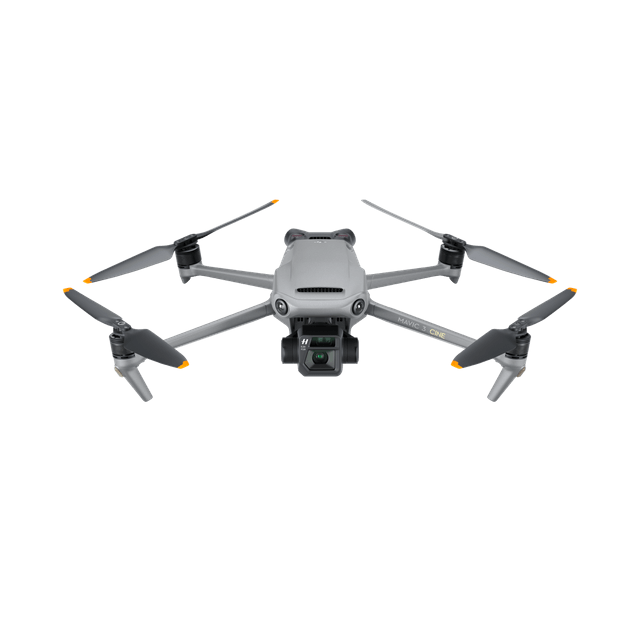 ПолетВзлетный вес Mavic 3: 895 г, Mavic 3 Cine: 899 гВ сложенном виде (без пропеллеров) 221×96,3×90,3 мм(длина×ширина×высота)В сложенном виде (без пропеллеров) 347,5×283×107,7 мм(длина×ширина×высота)Длина по диагонали 380,1 ммМаксимальная скорость подъема 1 м/с (режим C), 6 м/с (режим N), 8 м/с (режим S)Максимальная скорость спуска 1 м/с (режим C), 6 м/с (режим N), 6 м/с (режим S)Максимальная скорость полета (на уровне моря, без ветра) 5 м/с (режим C), 15 м/с (режим N), 19 м/с (режим S)Максимальный потолок обслуживания над уровнем моря 6000 мМаксимальное время полета (без ветра) 46 минутМаксимальное время зависания (без ветра) 40 минутМаксимальное расстояние полета 30 кмМаксимальное сопротивление скорости ветра 12 м/сМаксимальный угол наклона 25° (режим C), 30° (режим N), 35° (режим S)Максимальная угловая скорость 200°/сРабочая Температура от -10° до 40° C (от 14° до 104° F)ГНСС GPS + Галилео + БэйдоуДиапазон точности зависанияПо вертикали: ±0,1 м (с визуальным позиционированием); ±0,5 м(с GNSS-позиционированием)По горизонтали: ±0,3 м (с визуальным позиционированием); ±0,5 м(с высокоточной системой позиционирования)Внутренняя памятьMavic 3: 8 ГБ (доступное место около 7,2 ГБ)Mavic 3 Cine: 1 ТБ (доступное место около 934,8 ГБ)Камера ХассельбладДатчик 4/3 CMOS, эффективные пиксели: 20 МПОбъектив Угол обзора: 84°, Эквивалент формата: 24 мм, Диафрагма: от f/2,8 до f/11, Фокус: от 1 м до ∞ (с автофокусом), Диапазон ISO, Видео: 100–6400, Фото: 100–6400 Скорость затвора, Электронный затвор: 8-1/8000 с, Максимальный размер изображения Основной блок: 5280×3956 Режимы фотосъемки, Одиночный снимок: 20 МП ФотографииАвтоматический брекетинг экспозиции (AEB): 20 МП, 3/5 кадров в брекетинге при 0,7 EVСерийная съемка: 20 МП, 3/5/7 по времени: 20 МП, 2/3/5/7/10/15 /20/30/60 сРазрешение видеоApple ProRes 422 HQApple ProRes 422Apple ProRes 422 LT5.1K: 5120×2700@24/25/30/48/50fpsDCI 4K: 4096×2160@24/25/30/48/50/60/120*fps4K : 3840×2160@24/25/30/48/50/60/120*fpsH.264/H.2655.1K: 5120×2700@24/25/30/48/50fpsDCI 4K: 4096×2160@ 24/25/30/48/50/60/120*fps4K: 3840×2160@24/25/30/48/50/60/120*fpsFHD: 1920×1080@24/25/30/48/ 50/60/120*/200*fps* Частота кадров указана при записи. Видео будут воспроизводиться в замедленном режиме.Максимальный битрейт видеоH.264/H.265 Битрейт: 200 Мбит/сApple ProRes 422 HQ Битрейт: 3772 Мбит/сApple ProRes 422 Битрейт: 2514 Мбит/сApple ProRes 422 LT Битрейт: 1750 Мбит/сПоддерживаемые форматы файловexFATФормат фотоJPEG/DNG (RAW)Форматы видеоMavic 3:MP4/MOV (MPEG-4 AVC/H.264, HEVC/H.265)Mavic 3 Cine:MP4/MOV (MPEG-4 AVC/H.264, HEVC/H.265)MOV (Apple ProRes 422 Штаб-квартира/422/422 LT)ТелекамераДатчик 1/2-дюймовый КМОПСкорость затвора Электронный затвор: 2-1/8000 сОбъектив Угол обзора: 15°Эквивалент формата: 162 ммДиафрагма: f/4,4Фокус: от 3 м до ∞Диапазон ISOВидео: 100–6400Фото: 100–6400Максимальный размер изображения4000×3000Формат фотоJPEG/DNG (RAW)Форматы видеоMP4/MOV (MPEG-4AVC/H.264, HEVC/H.265)Режимы фотосъемкиОдиночный снимок: 12 МП ФотографииАвтоматический брекетинг экспозиции (AEB): 12 МП, 3/5 кадров в брекетинге при 0,7 EVСерийная съемка: 12 МП, 3/5/7 по времени: 12 МП, 2/3/5/7/10/15 /20/30/60 сРазрешение видеоH.264/H.2654K: 3840×2160@25/30/50fpsFHD: 1920×1080@25/30/50fpsЦифровое увеличение 4xПодвесСтабилизация 3-х осевой моторизованный (наклон, поворот, панорамирование)Механический диапазонНаклон: от -135° до 100°Поворот: от -45° до 45°Поворот: от -27° до 27°Контролируемый диапазонНаклон: от -90° до 35°Поворот: от -5° до 5°Максимальная скорость управления (наклон)100°/сДиапазон угловой вибрации±0,007°Сенсорная системаВсенаправленная система бинокулярного зрения, дополненная инфракрасным датчиком в нижней части самолета.ВпередДиапазон измерения: 0,5–20 мДиапазон обнаружения: 0,5–200 мЭффективная скорость обнаружения: Скорость полета ≤ 15 м/сУгол обзора: 90° по горизонтали, 103° по вертикалиНазадДиапазон измерения: 0,5–16 м.Эффективная скорость обнаружения: Скорость полета ≤ 12 м/с .Поле обзора: 90° по горизонтали, 103° по вертикали.БоковойДиапазон измерения: 0,5–25 м.Эффективная скорость обнаружения: Скорость полета ≤ 15 м/с. Угол обзора: 90° по горизонтали, 85° по вертикали.ВверхДиапазон измерения: 0,2–10 мЭффективная скорость обнаружения: Скорость полета ≤ 6 м/сFOV: Переднее и заднее 100°, левое и правое 90°ВнизДиапазон измерения: 0,3–18 мЭффективная скорость обнаружения: Скорость полета ≤ 6 м/сFOV: Переднее и заднее 130°, левое и правое 160°Рабочая средаВперед, назад, влево, вправо и вверх: поверхность с четким рисунком и достаточным освещением (люкс>15). Вниз: поверхность с четким рисунком и достаточным освещением (люкс>15). Диффузно отражающая поверхность с коэффициентом диффузного отражения>20% (например, стена, дерево, человек)Передача видеоСистема передачи видео О3+Качество просмотра в реальном времениПульт дистанционного управления: 1080p@30fps/1080p@60fpsРабочая частота2,400–2,4835 ГГц5,725–5,850 ГГцМаксимальное расстояние передачи (беспрепятственное, свободное от помех и согласованное с контроллером)2,400–2,4835 ГГц; 5,725–5,850 ГГцFCC: 15 кмCE: 8 кмSRRC: 8 кмMIC: 8 кмДиапазоны передачи сигнала (FCC)Сильные помехи (городской пейзаж, ограниченная прямая видимость, много конкурирующих сигналов): прибл. 1,5–3 кмСредняя Помехи (пригородный пейзаж, прямая видимость, некоторые конкурирующие сигналы): прибл. 3-9 кмНизкие помехи (открытая местность, широкая видимость, мало конкурирующих сигналов): прибл. 9-15 кмДанные тестируются по разным стандартам на открытой местности без помех. Это относится только к максимальному расстоянию полета в одну сторону без учета возврата домой. Обратите внимание на подсказки RTH в приложении DJI Fly во время реального полета.Максимальный битрейт загрузкиO3+:5,5 МБ/с (с пультом дистанционного управления RC-N1) 15 МБ/с (с пультом дистанционного управленияDJI RC Pro)Wi-Fi 6:80 МБ/с* ГГц и 5,8 ГГц, а отснятый материал сохраняется на встроенном SSD или внутренней памяти. Скорость загрузки может варьироваться в зависимости от реальных условий.Задержка (в зависимости от условий окружающей среды и мобильного устройства)130 мс (с пультом дистанционного управления RC-N1)120 мс (с пультом дистанционного управления DJI RC Pro)Антенны4 антенны, 2T4RМощность передатчика (EIRP)2,4 ГГц: ≤33 дБм (FCC); ≤20 дБм (CE/SRRC/MIC)5,8 ГГц: ≤33 дБм (FCC), ≤30 дБм(SRRC), ≤14 дБм(CE)БатареяВместимость5000 мАчНапряжение15,4 ВОграничение зарядного напряжения17,6 ВТип батарейкилитий-полимерный аккумулятор 4SЭнергия77 ВтчМасса335,5 гТемпература зарядкиот 5° до 40° C (от 41° до 104° F)Зарядное устройствоВход100–240 В переменного тока, 47–63 Гц, 2,0 АВыход USB-CUSB-C: 5,0 В⎓5,0 А/9,0 В⎓5,0 А/12,0 В⎓5,0 А/15,0 В⎓4,3 А/20,0 В⎓3,25 А/5,0~20,0 В⎓3,25 АUSB-выходUSB-A: 5 В⎓2 АНоминальная мощность65 ВтЗарядный концентраторВходUSB-C: 5–20 В⎓5,0 А макс.ВыходАккумулятор: 12–17,6 В⎓5,0 А макс.Номинальная мощность65 ВтТип зарядкиПоследовательно заряжает три аккумулятора.Диапазон температур зарядкиот 5° до 40° C (от 41° до 104° F)Автомобильное зарядное устройствоВходПотребляемая мощность автомобиля: 12,7–16 В⎓6,5 А, номинальное напряжение 14 В постоянного токаВыходUSB-C: 5,0 В⎓5,0 A/9,0 В⎓5,0 A/12,0 В⎓5,0 A/15,0 В⎓4,3A/20,0 В⎓3,25 A/5,0~20,0 В⎓3,25 AUSB-A: 5 В⎓2 AНоминальная мощность65 ВтВремя зарядкиприбл. 96 минутДиапазон температур зарядкиот 5° до 40° C (от 41° до 104° F)ХранилищеРекомендуемые карты microSDРекомендуется видео со стандартным битрейтом Карты памяти microSD:H.265:5.1K: 5120×2700@24/25/30/48/50fpsDCI 4K: 4096×2160@24/25/30/48/50/60/120fps4K: 3840 ×2160@24/25/30/48/50/60/120 кадров в секундуFHD: 1920×1080@24/25/30/48/50/60/120/ 200 кадров в секундуH.264:DCI 4K: 4096×2160@24/ 25/30/48/50/60 кадров в секунду4K: 3840×2160@24/25/30/48/50/60 кадров в секундуFHD: 1920×1080@24/25/30/48/50/60/120/200 кадров в секундуSanDisk Extreme Pro 64G v30 A2 microSDXCSanDisk Extreme Pro 128G v30 A2 microSDXCSanDisk Extreme Pro 256G v30 A2 microSDXCSanDisk Extreme Pro 400G v30 A2 microSDXCSanDisk High Endurance 64G v30 XC I microSDXCSanDisk High Endurance 128G v30 XC I microSDXCSanDisk High Endurance 256G v30 XC I microSDXCSanDisk Extreme 128G v30 A2 microSDXCSanDisk Extreme 256G v30 A2 microSDXCSanDisk Extreme 512G v30 A2 microSDXCLexar 667x 64G microSDXCLexar 667x 128G microSDXCLexar 667x 256G microSDXCLexar High Endurance 64G V30 XC I microSDXCLexar High Endurance 128G microSDXCSamsung EVO Plus 64G microSDXC SamsungEVO Plus 128G microSDXCSamsung EVO Plus 256G microSDXCSamsung EVO Plus 512G microSDXCРекомендуется видео с высоким битрейтом Карты microSD:H.264:5.1K: 5120×2700@24/25/30/48/50fpsDCI 4K : 4096×2160@120fps4K: 3840×2160@120fpsSanDisk Extreme Pro 64G v30 A2 microSDXCSanDisk Extreme Pro 128G v30 A2 microSDXCSanDisk Extreme Pro 256G v30 A2 microSDXCSanDisk Extreme Pro 400G v30 A2 microSDXCSanDisk High Endurance 64G v30 XC I microSDXCSanDisk High Endurance 128G v30 XC I microSDXCSanDisk High Endurance 256G v30 XC I microSDXC V0 6G High EnduranceLexar High Endurance V0 6G XC I microSDXCLexar High Endurance 128G microSDXCLexar 667x 64G microSDXC Lexar 667x 128G microSDXCLexar 667x 256G microSDXCКарты MicroSD не поддерживают запись кодека Apple ProRes 422 HQ.Характеристики твердотельного накопителяMavic 3: 8 ГБ (доступное место около 7,2 ГБ)Mavic 3 Cine: 1 ТБ (доступное место около 934,8 ГБ)Пульт дистанционного управления DJI RC-N1Система передачи дистанционного управленияПри использовании с различными конфигурациями аппаратного обеспечения дрона пульты дистанционного управления DJI RC-N1 автоматически выбирают соответствующую версию прошивки для обновления и поддерживают следующие технологии передачи, обеспечиваемые производительностью оборудования связанных моделей дронов:a. DJI Mini 2/ DJI Mavic Air 2: O2b. DJI Air 2S: O3c. DJI Мавик 3: О3+Максимальный поддерживаемый размер мобильного устройства180×86×10 мм (длина×ширина×высота)Рабочая Температураот 0° до 40° C (от 32° до 104° F)Мощность передатчика (EIRP) 2,400–2,4835 ГГц: <26 дБм (FCC), <20 дБм (CE/SRRC/MIC) 5,725–5,850 ГГц:<26 дБм (FCC), <23 дБм (SRRC), <14 дБм (CE)Срок службы батареиБез подзарядки любого мобильного устройства: 6 часов;при зарядке мобильного устройства: 4 часаПоддерживаемые типы портов USBМолния, микро-USB, USB-C1. Описание объекта закупки (подробное описание в приложении №2)1. Описание объекта закупки (подробное описание в приложении №2)Дрон с камерой (серии Мавик или Фантом)Дрон с камерой (серии Мавик или Фантом)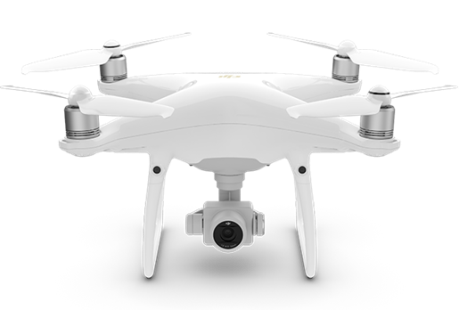 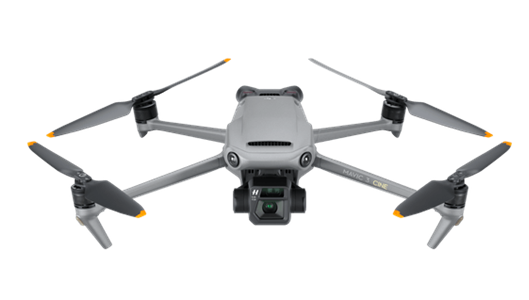 Фантом 4 Про V2.0 DJI Мавик 31 шт1 шт2. Возможные условия  исполнения  контракта2. Возможные условия  исполнения  контрактаЗаказчик производит оплату в течение тридцати календарных дней после подписания акта сдачи-приёмки.Расчет производится Заказчиком в безналичной форме путем перечисления денежных средств в рублях Приднестровской Молдавской Республики на расчетный счет Поставщика.Поставка товара осуществляется Поставщиком путём его отгрузки (передачи) Заказчику в течение  10 (десяти) рабочих дней с момента подписания договора.Доставка товара осуществляется Поставщиком за свой счет.3. Сроки предоставления ценовой информации3. Сроки предоставления ценовой информацииИнформацию просим предоставить в срок до 5 сентября 2022гИнформацию просим предоставить в срок до 5 сентября 2022г4. Проведение данной процедуры сбора информации  не влечет за собой возникновение каких-либо обязательств заказчика; 4. Проведение данной процедуры сбора информации  не влечет за собой возникновение каких-либо обязательств заказчика; 5. Из ответа на запрос должны однозначно определяться  цена  единицы  товара,  работы,  услуги  и  общая цена контракта   на   условиях,   указанных   в  запросе,  срок  действия предлагаемой цены. 5. Из ответа на запрос должны однозначно определяться  цена  единицы  товара,  работы,  услуги  и  общая цена контракта   на   условиях,   указанных   в  запросе,  срок  действия предлагаемой цены. 